MISSION PLANMISSION PLANMISSION PLANMISSION PLANFLIGHT ID20230915I1STORMAL13 / LEEMISSION ID3513ATAIL NUMBERNOAA 43TASKINGNHC-EMC TDRPLANNED PATTERNButterflyMISSION SUMMARYMISSION SUMMARYMISSION SUMMARYMISSION SUMMARYTAKEOFF [UTC]0844LANDING [UTC]1610TAKEOFF LOCATIONKILMLANDING LOCATIONKILMFLIGHT TIME7.4BLOCK TIME7.6TOTAL REAL-TIME RADAR ANALYSES(Transmitted)3 (3)TOTAL DROPSONDES Deployed (Transmitted)21 (20)OCEAN EXPENDABLES (Type)n/asUAS (Type)1 Altius-600APHEX EXPERIMENTS / MODULESRICO SUAVE (Altius)RICO SUAVE (Altius)RICO SUAVE (Altius)HRD CREW MANIFESTHRD CREW MANIFESTHRD CREW MANIFESTHRD CREW MANIFESTLPS ONBOARDJ. ZhangLPS GROUNDNoneTDR ONBOARDJ. ZhangTDR GROUNDReasorASPEN ONBOARDDahlASPEN GROUNDn/aNESDIS SCIENTISTSn/an/an/aGUESTS (Affiliation)Cione, Josh Wadler (Embry-Riddle), Sosa (Altius), Owens (Altius)Cione, Josh Wadler (Embry-Riddle), Sosa (Altius), Owens (Altius)Cione, Josh Wadler (Embry-Riddle), Sosa (Altius), Owens (Altius)AOC CREW MANIFESTAOC CREW MANIFESTAOC CREW MANIFESTAOC CREW MANIFESTPILOTSCopare/Keith/Wood Copare/Keith/Wood Copare/Keith/Wood NAVIGATORUtamaUtamaUtamaFLIGHT ENGINEERSTyson/TufnellTyson/TufnellTyson/TufnellFLIGHT DIRECTORKalen/LundryKalen/LundryKalen/LundryDATA TECHNICIANRichardsRichardsRichardsAVAPSWarneke/KotzWarneke/KotzWarneke/KotzPRE-FLIGHTPRE-FLIGHT Flight Plan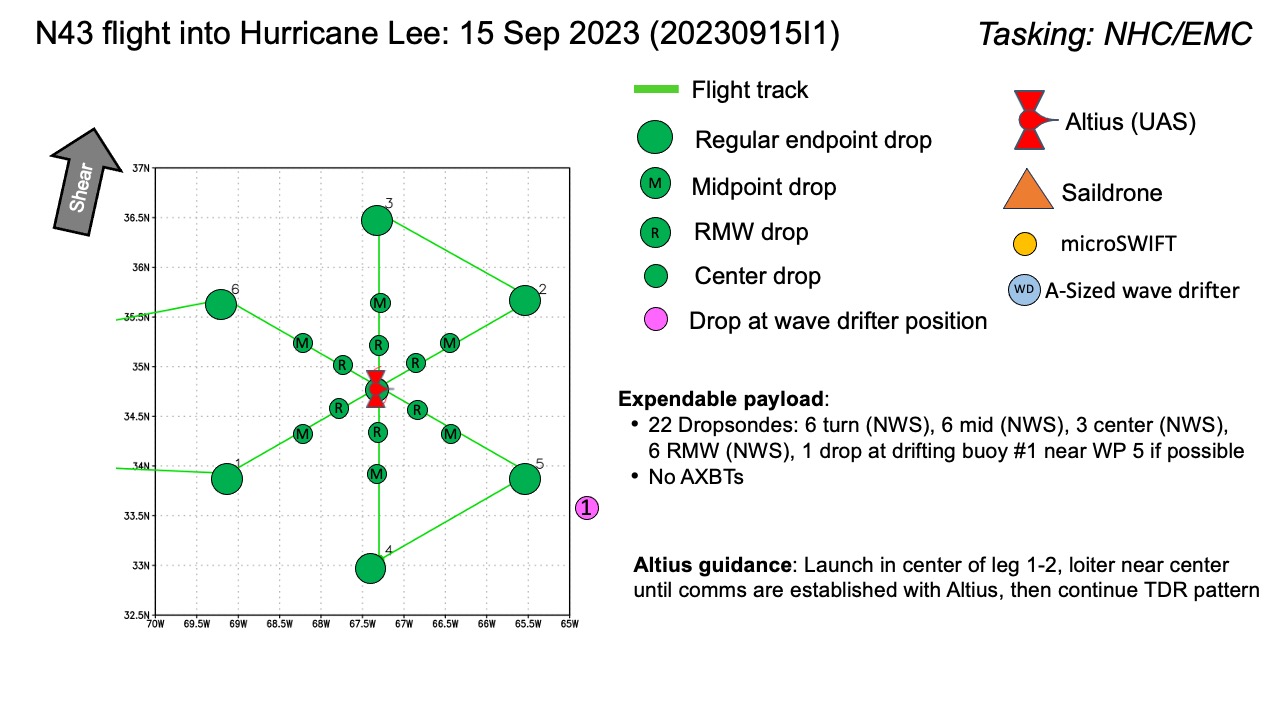 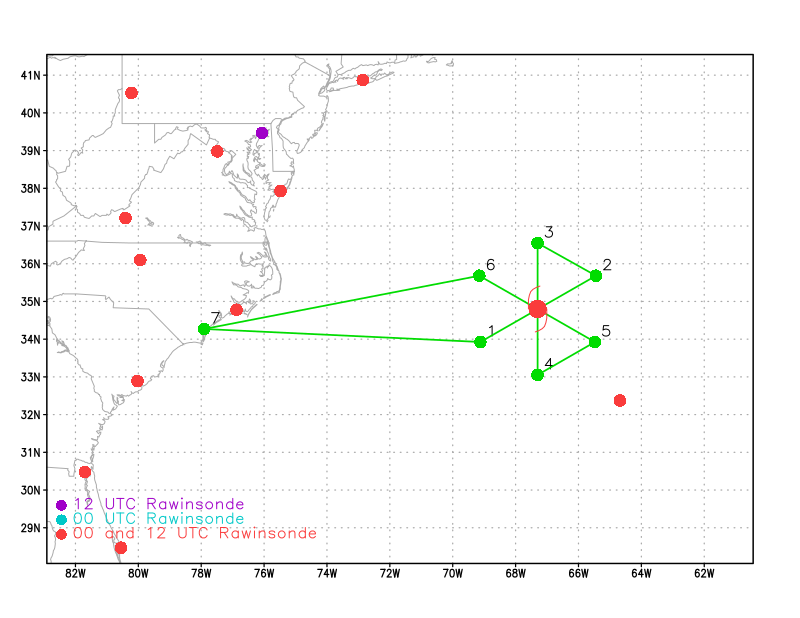 Pattern: Butterfly pattern with 105 NM legsAltitude:8 or 10 kft (pressure altitude) depending on AF deconfliction requirements Potential add-on APHEX Modules: (time permitting)Altius sUAS (RICO SUAVE)Drop at WP 1-2 center, establish comms between Altius &  the P-3, continue reminder of TDR butterfly patternNo additional research due to AOC crewing limitationsExpendable DistributionExpendables: Load 30 dropsondesRelease at endpoints, midpoints, centers, RMWs (charged to NWS)1 dropsonde near wave drifter #1 if possible (GOMO)Additional drops may be requested at the discretion of the onboard HRD LPSAll dropsondes transmitted to the GTSNo AXBTsPreflight Weather BriefingObservations from an Air Force Reserve Unit Hurricane Hunteraircraft indicate that Lee's eyewall is not well defined, and thisis also suggested by geostationary satellite and microwave imagery.Although the peak 700 mb flight-level winds reported by the planewere near 93 kt, the highest SFMR-observed surface winds were 72 kt.Thus the winds aloft in the hurricane are not being transportedvery effectively to the surface.  This is not surprising, since thecentral deep convection is no longer very strong.  The currentintensity is kept at 75 kt based on the aircraft data, which iswell above the Dvorak satellite estimates.Lee wobbled a bit to the northeast early this evening, but thelonger-term motion appears to be just east of north, or around010/12 kt. [South-southwesterly shear is predicted to increase significantlyover Lee during the next couple of days.  This, along with coolerSSTs, particularly after the system moves north of 40N latitude,should result in weakening.  However, baroclinic processes couldhelp the cyclone maintain its intensity, or at least slow theweakening rate.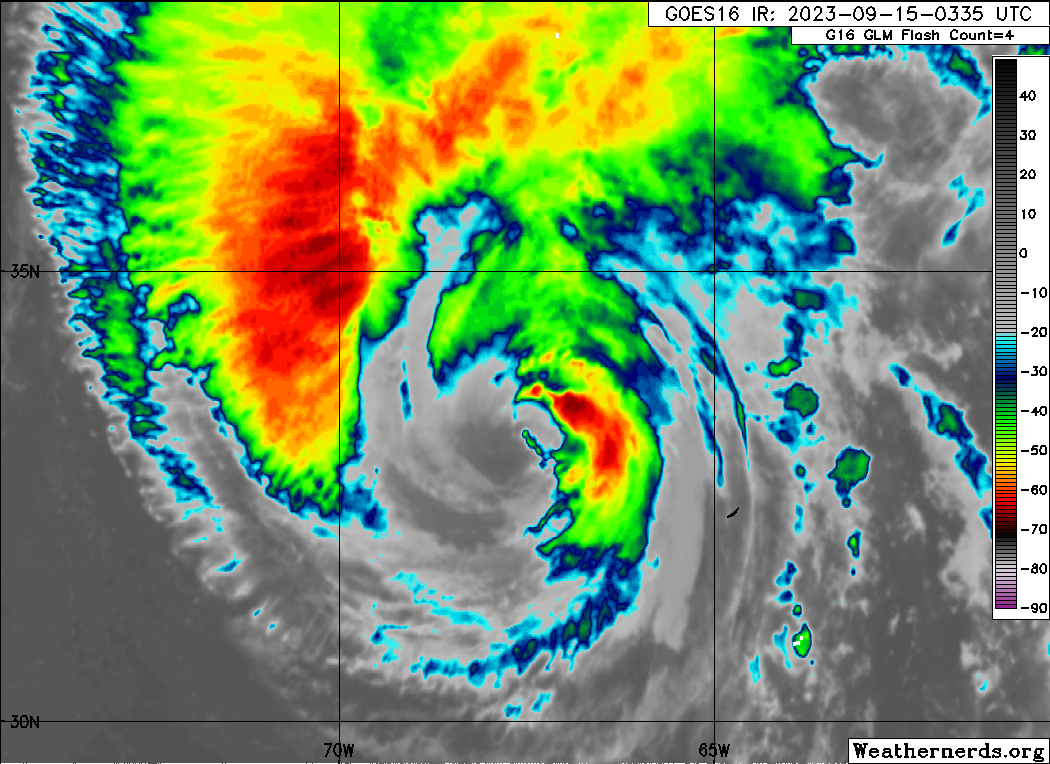 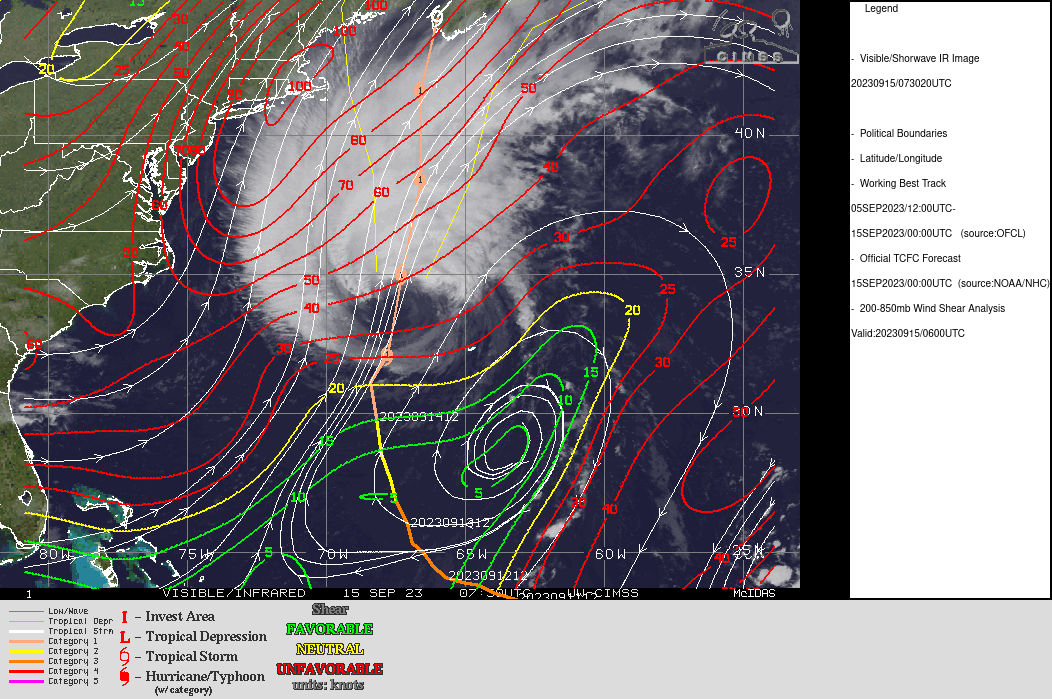 Lee appears to be in the very initial stages of extratropical transition.  The cloud pattern is becoming increasingly asymmetric, and scatterometer data from last evening showed a band of strong winds developing along a boundary to the northwest of the center.  Lee's initial intensity remains 75 kt based on continuity from last evening's reconnaissance and scatterometer data.Lee has been wobbling a bit since yesterday afternoon, but the smoothed motion is northward (010 degrees) at a faster speed of 14 kt. Although southerly shear is forecast to increase markedly through the day, baroclinic influences during Lee's extratropical transition are likely to keep the intensity relatively steady for the next 24 hours or so.   Extratropical transition is forecast to be complete by 36 hours (although it could be sooner), and Lee is likely to be weakening--but still near or just below hurricane force--as it is approaching Nova Scotia due to the continued shear and much colder ocean temperatures.Instrument NotesTDR: workingSFMR: workingMMR: working WSRA: not workingIN-FLIGHTIN-FLIGHTTime [UTC]Event0745GOES-16 IR image (0745 UTC)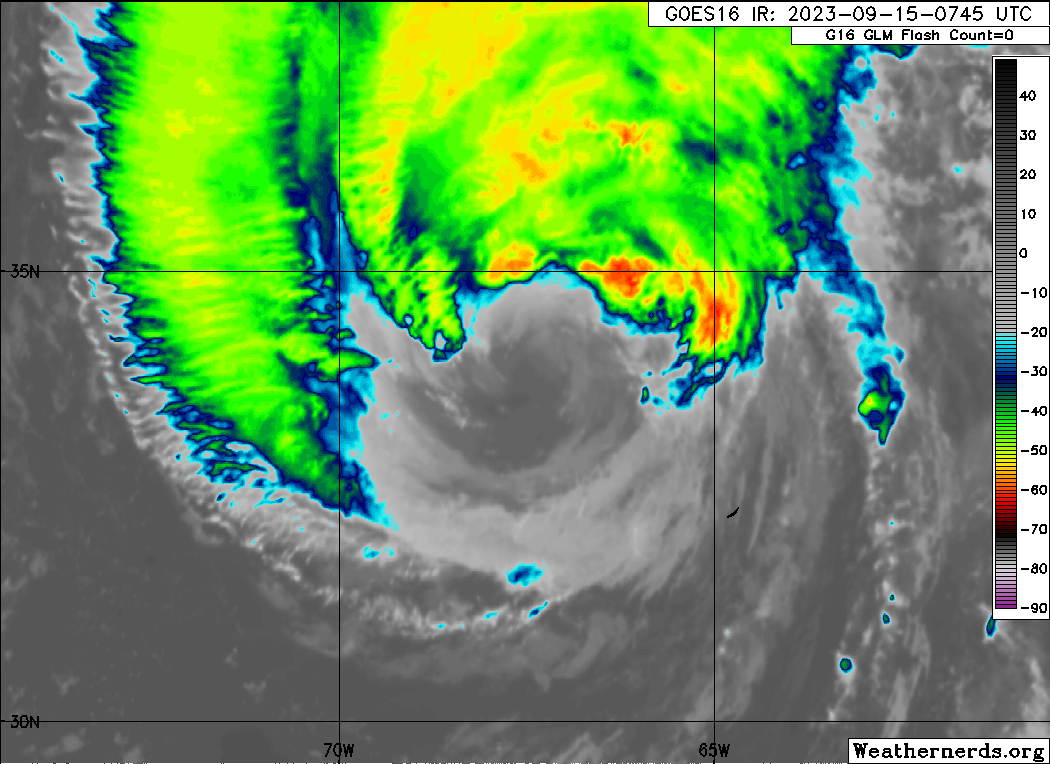 0844Take-off from KILM1016N43 (red) at IP while N49 (blue) is just finishing its inner circumnavigation (NHC Synoptic Surveillance). Flight patterns are quite complimentary for TDR and dropsonde coverage.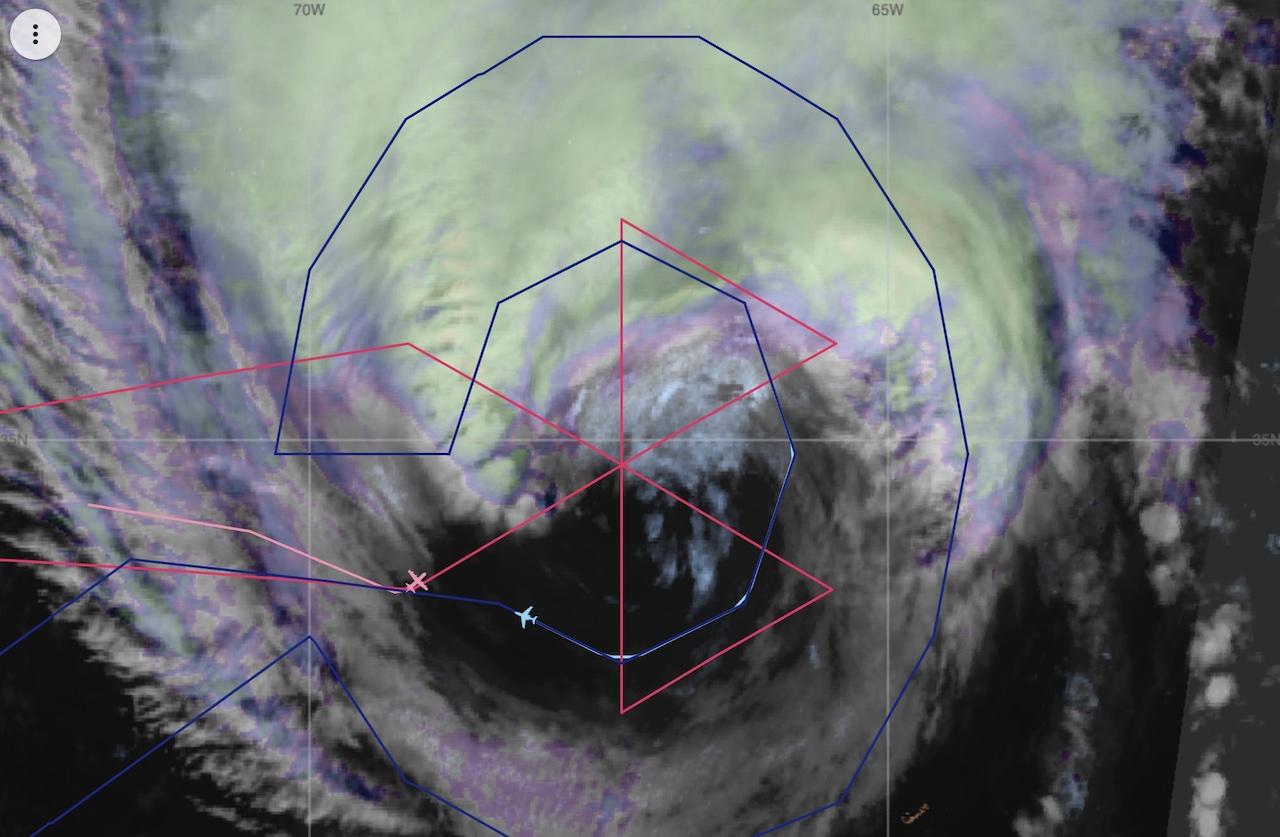 0859Radar status update - Run radar start_scriptChecked TDR display, confirmed radar running well0859Run radar start_script0907Changed route, time to IP will be 30 minutes shorter than planned0910Altius folks started working on the preparation0931Altius launch dry run- went through the pre-launch check list0935Went through flight plan again, Jun call the RMW sonde, then pre-launch list checking, then release Altius and dropsonde1001Started descent to IP1015IP #1 SW-NE Pass   Drop#11020Storm moving faster than expected, so we adjusted the inbound leg azimuth to head to the real time center1026Mid-pt SW Drop#21030Altius pre-launch check verification complete at 10311033RMW SW Drop#3 (not real RMW)1044 Altius real time launch check list 104431Altius launched and Drop #4104453Launch Altius complete 1045Center fix hunting started – flight level wind 104519We lost the Altius no comm and it went to the water straight down. The last data recording height is 260 ft1047Center Drop #5  Center sonde: sfc p 963 mb sfc wind 035 at 7 kt1048Altius and P3 communication status update; Patrick confirmed the Altius is in the water. We’ll continue the flight pattern as planned. 1057RMW NE Drop#6 combined with midPTflight-level wind is ~72 kt1112End-PT NE Drop#71152IP #2 N-S Pass   Drop#8,   no launch detection1154Backup of IP2 Drop#91207Mid-pt N Drop#101211RMW N Drop#1112162nd CENTER Drop#12 – FL and surface wind relatively high1219RMW S Drop#131230Mid-PT S Drop#141243End-PT S Drop# 151312IP#3 SE-NW Pass Drop#161325Mid-pt and EYEwall combined SE Drop#1713353rd Center Drop#181343RMW NW Drop#191347Mid-pt NW Drop#20 (wind is higher than RMW) extra tropical transition 1400End-pt NW Drop#21  last sonde Science complete1407TDR composites from 101441-140700 UTC.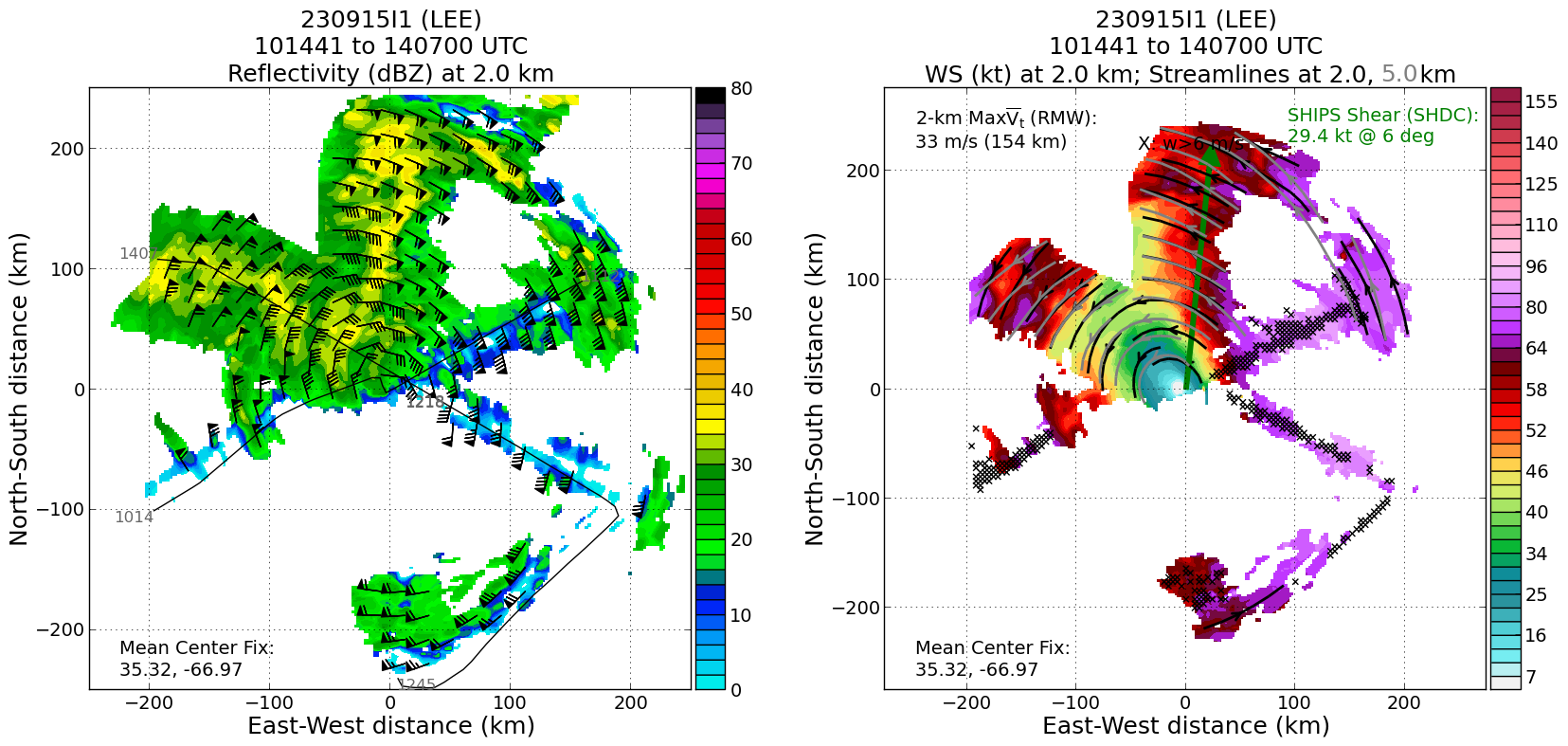 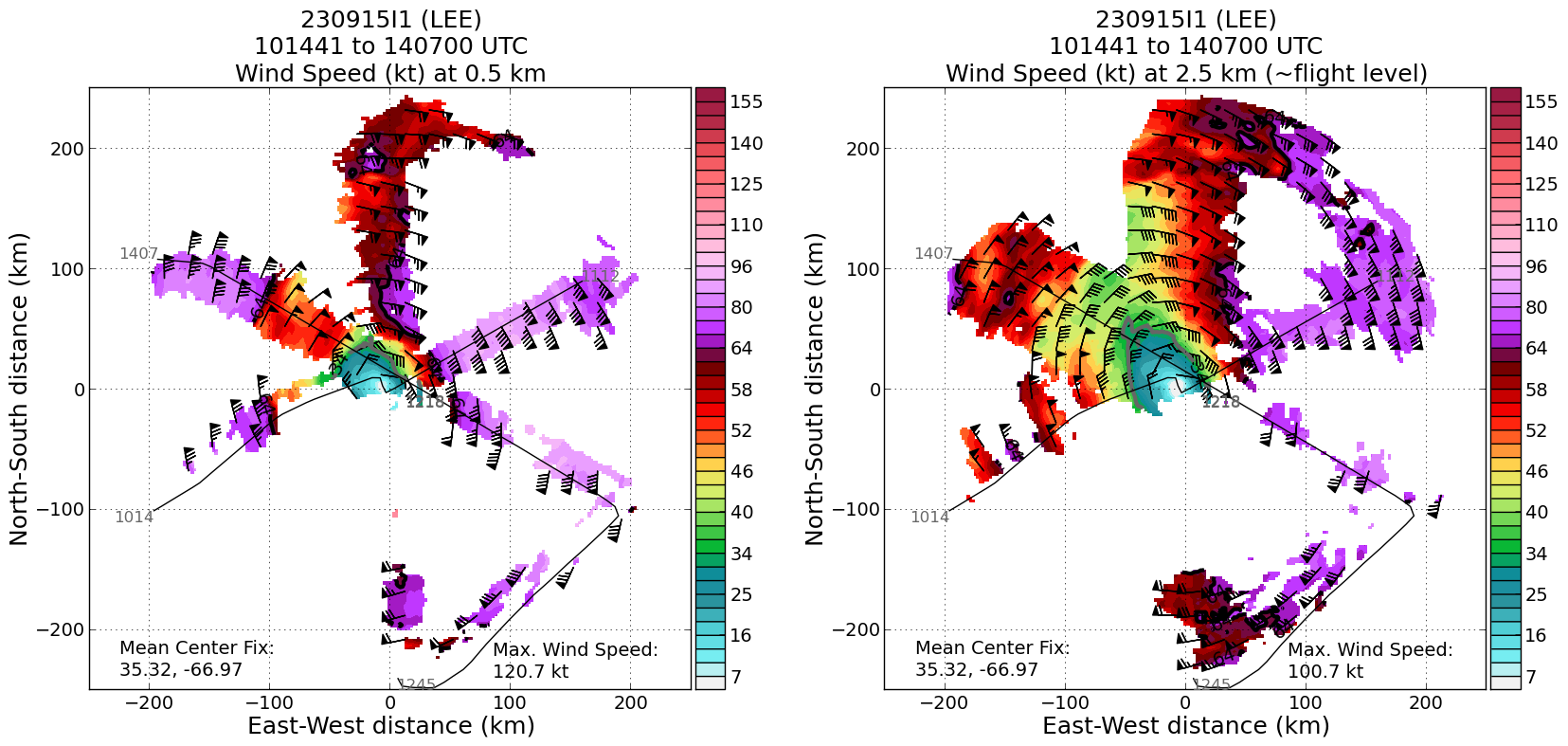 POST-FLIGHTPOST-FLIGHTMission Summary[Short description of interesting observations from the flight; what objectives were successful? What was unsuccessful? Was the planned pattern flown? What deviations occurred? [Don’t forget to fill in Tables on page 1][Sonde and ocean expendable accounting: how many total of each? How many are charged to each account?]Actual Standard Pattern Flown[Butterfly, Rotated Figure-4, Lawnmower, etc]APHEX Experiments / Modules Flown[Linked to HFP Plan; fill in regardless of whether the mission was operationally or research tasked]Plain Language Summary[Boil down the above into a couple of bullet points in “plain language”. This will help us when we report to management & OAR Public Affairs and prepare storm mission summaries]Instrument Notes[Notes about instrument status from during and after the mission]Final Mission Track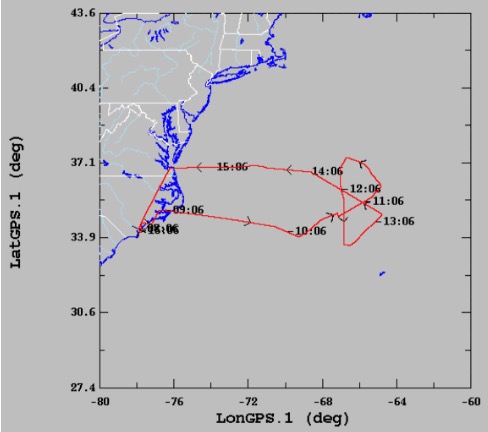 